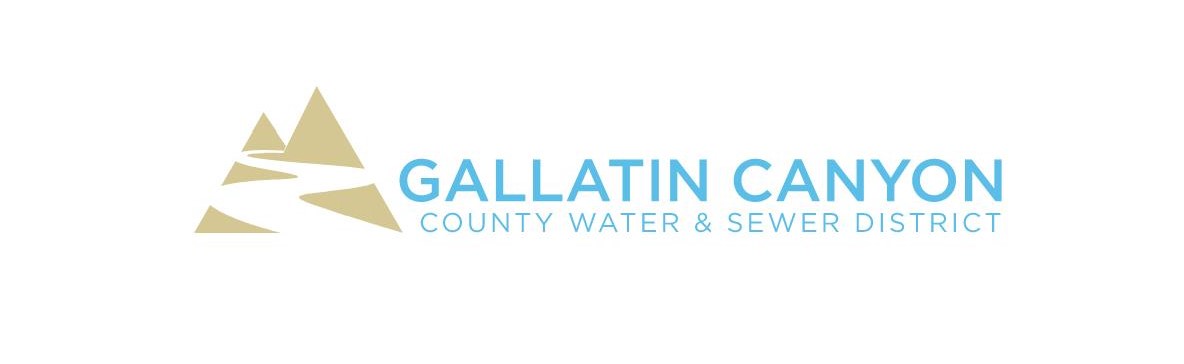 Special Public Meeting AgendaThursday, October 20th, 2022, 4pmThis meeting will be held via zoom onlyJoin Zoom Meeting:https://us06web.zoom.us/j/86041645822?pwd=UXROcTFxeGoyU1hFWCtXblp1aXRsQT09(see next page for call in details)Regular Board Meeting Public Forum Call to Order/start recordingPublic comment on relevant non-agenda items – DiscussOld BusinessRequest for Qualifications - ActionAny Other Business Which May Properly Come Before the Board – DiscussNext Meeting PlanningDate & Draft Agenda (Regular meeting set for 10:30am, October 26th) – Discuss AdjournPublic comment will be encouraged before all non-emergency non-ministerial Actions..Join Zoom Meeting 
https://us06web.zoom.us/j/86041645822?pwd=UXROcTFxeGoyU1hFWCtXblp1aXRsQT09Meeting ID: 860 4164 5822 
Passcode: 787306 
One tap mobile 
+16699006833,,86041645822#,,,,*787306# US (San Jose) 
+17193594580,,86041645822#,,,,*787306# USDial by your location 
        +1 669 900 6833 US (San Jose) 
        +1 719 359 4580 US 
        +1 253 215 8782 US (Tacoma) 
        +1 346 248 7799 US (Houston) 
        +1 669 444 9171 US 
        +1 312 626 6799 US (Chicago) 
        +1 360 209 5623 US 
        +1 386 347 5053 US 
        +1 564 217 2000 US 
        +1 646 931 3860 US 
        +1 929 205 6099 US (New York) 
        +1 301 715 8592 US (Washington DC) 
        +1 309 205 3325 US 
Meeting ID: 860 4164 5822 
Passcode: 787306 
Find your local number: https://us06web.zoom.us/u/kcb8Nv4dFB